Figure 5.5 Alternative multinational structures for global operations.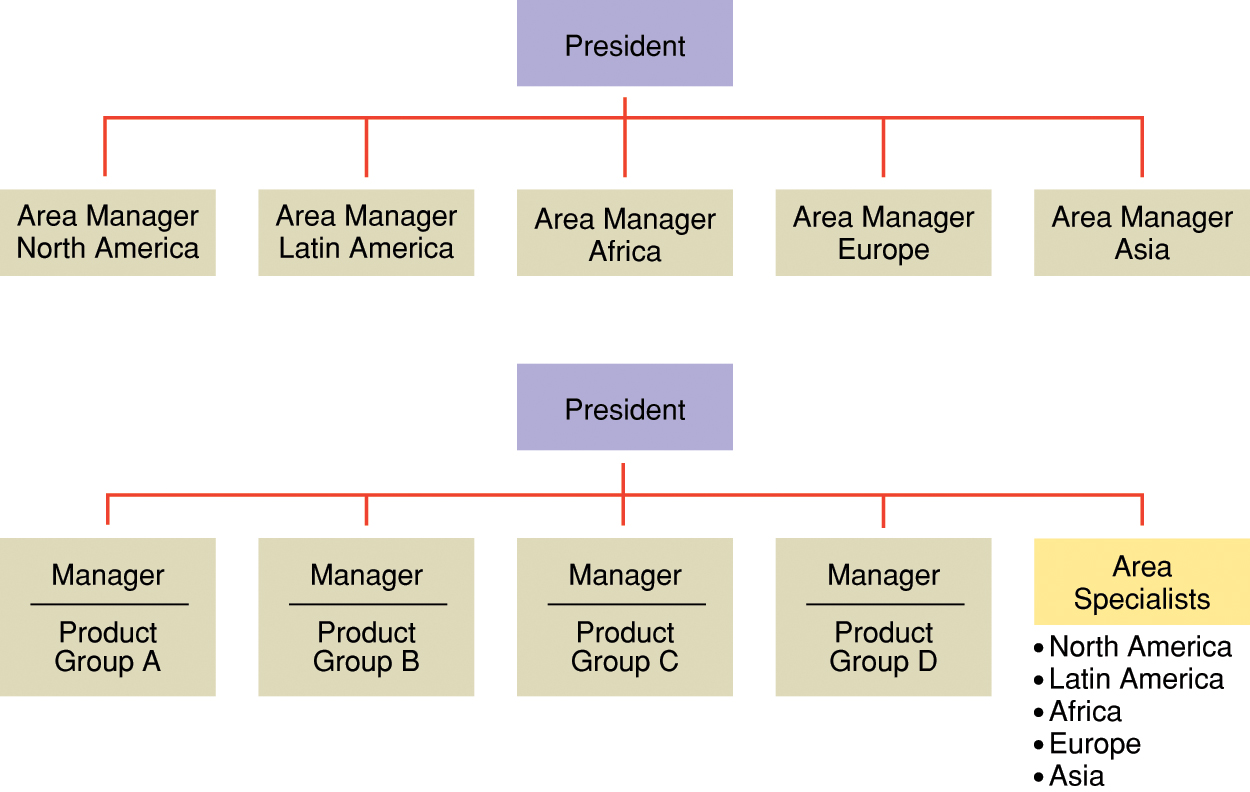 